Rockhampton North Special School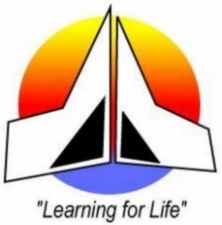 P&C Association Agenda and Minutes: 5 August 2022 at 9amAttendees: Myles Spreadborough, Alana Hudson, Dehlia Dawson, Andrew Daley, Michelle Jarred.Apologies: Trudy-Anne Horton, Karlah Thorne, Christine Huet, Amanda Stripp, Ewan Filmer, Jaimi Morphett, Kelly Mills & Nola DaveyItemWhoMinutesPresentMylesOpening and Welcome by ChairMylesMeeting commenced at 0910.ApologiesMylesPrevious MinutesAlanaMinutes accepted by Alana Hudson, seconded by Myles Spreadborough.Treasurers ReportTrudyTrudy absent.Principal’s ReportDehliaEnrolments are stable. Staffing changes with Samantha Wearne appointed permanent Head of Curriculum, currently acting Deputy Principal. Amy Rowe is acting Head of Curriculum.  Moved that the report is a true and accurate record by Dehlia Dawson, seconded by Andrew Daley.BM’s ReportAlanaBOR update.Moved that the report is a true and accurate record by Alana Hudson, seconded by Andrew Daley.Fundraising CommitteeAndrewColour explosion (Thurs 01.09.22) and Father’s Day draw.Father’s tickets to be out by 08.08.22.Prizes to be finalised for Father’s Day by 17.08.22.Christmas raffle tickets out 14.11.22.Update on pie fundraising – HOLDING24.08 – Parent engagement evening – Dehlia organise coffee van and P&C to have a stall to sell tickets.General BusinessStrategic Planning – input from parents (Dehlia).Sausage sizzle – for sports day (Term 3 - Wed 17 Aug 2022). $3 sausage sizzle / $2 drinks – cash only.Andrew to order x6 white bread and x1 gluten free bread (to get 200 slices).Trudy to arrange a till. Alana to email P&C members to assist with BBQ.Troy – coffee and veggies sales.P&C Shirts & BadgesOrder 15 shirts with “P&C Volunteer” & Badges for P&C executive team.Dehlia & Alana to arrange a process for administration processes.Process to document P&C items being taken off site.Next meeting: Thursday 15 September 2022 @ 9amClose MylesMeeting closed at 10:45am.